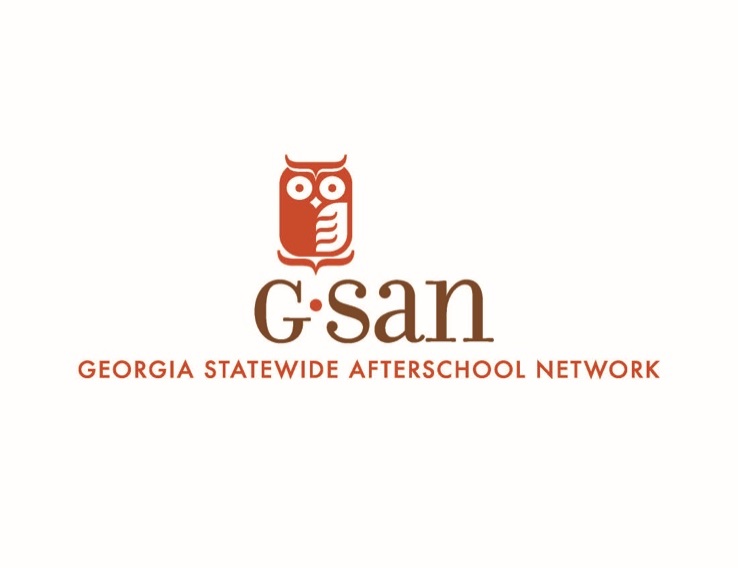 Afterschool in ESSAFeedback Template for 21st CCLC GranteesThe Every Student Succeeds Act (ESSA) is the new K-12 federal education law that reauthorizes the Elementary and Secondary Education Act and replaces No Child Left Behind. The Georgia Department of Education recently released a draft of Georgia’s state plan and is now asking for stakeholders to submit feedback on the state plan by July 14th. Georgia’s draft plan includes opportunities to leverage supports and partnerships beyond the school day, but there are still many opportunities to leverage afterschool and summer learning in the plan. The time to engage is now!Steps to Submit FeedbackTo access the feedback form, go to: http://bit.ly/2sWfSJPComplete the four questions on the first page and click next.The next page is where you can submit your specific feedback on Georgia’s draft plan. Below is some suggested language you can copy and paste into the corresponding question on the feedback form. Be sure to personalize the highlighted text to your program! 
Suggested FeedbackNote: You do NOT have to answer every question.Q3) ACCOUNTABILITYMy colleagues and I at [program name] in [city], GA appreciate that Georgia’s draft plan takes a holistic approach to student success and well-being. High-quality afterschool and summer programs provide evidence-based supports for the academic, physical, social, and emotional well-being of Georgia’s children that are related to school quality and success including academic achievement, attendance, behavior, health and wellness, STEM, and literacy. This sentiment was shared by many who took part in the advisory groups and listening sessions across the state. For example, both the Laurens and Gordon county listening sessions emphasized the importance of access to afterschool programs and activities in supporting children. In addition, the teacher, middle-school, and high-school student advisory groups emphasized the importance of fostering enrichment beyond the school day and access to project-based learning that helps prepare students for college and career.To better support Georgia’s youth, the accountability section of Georgia’s ESSA plan should: (1) include access to and use of extracurricular and expanded learning opportunities as a separate indicator, (2) capitalize on the opportunities to provide students with a well-rounded curriculum outside of the normal school day, and (3) specifically mention that many afterschool or summer programs incorporate work-based learning for high-school students.[Talk about an innovative practice or activity that your program uses to expose students to new subjects or improve academic achievement.]Q5) SCHOOL IMPROVEMENT EFFORTSWe sincerely appreciate the emphasis on strengthening communities and building partnerships to support the whole child in the school improvement efforts section of Georgia’s ESSA plan. For decades, schools and districts have worked with afterschool and summer providers at the local level to coordinate services for youth. At [program name], we proactively reach out to partners to improve the quality of services we provide and better support our students as a part of our 21st CCLC grant. [Share some of the community partners you’ve engaged and the impact of those partnerships on your program.]To better support Georgia’s youth, the school improvement section of Georgia’s ESSA plan should: (1) specifically mention high-quality afterschool and summer programs as an evidenced-based intervention schools and districts can use to improve student outcomes including attendance, academics, and behavior, (2) state that afterschool and youth development providers are crucial partners for teachers and leaders within the community, and (3) emphasize the importance of engaging partners, communities, and other state agencies in supporting youth both in and out of school.Q11) EFFECTIVE INSTRUCTIONMy colleagues and I appreciate the GaDOE’s commitment to partnerships and research-based practices in improving effective instruction. A strong example of an existing partnership of the GaDOE is the Georgia Afterschool and Youth Development (ASYD) Quality Standards that were released in December 2015 in collaboration with the Georgia Department of Public Health, Division of Family and Children Services, and the Georgia Statewide Afterschool Network. In addition to the standards, this initiative includes a biennial conference and several workshops across the state that are attended by a wide variety of education professionals. To improve professional development for teachers and out-of-school time providers, the effective instruction section of Georgia’s ESSA plan should: (1) encourage collaboration with out-of-school time partners and training institutions such as museums, universities, and science centers to provide training in hands on, project-based learning and (2) specifically mention the Georgia Afterschool and Youth Development Quality Standards and related professional development as a partnership for improving effective instruction. Q13) ACADEMIC ENRICHMENTWe strongly appreciate the GaDOE’s commitment to strengthening efforts to support the whole child through the Student Support and Academic Enrichment Grants. This section of Georgia’s ESSA plan provides many opportunities to capitalize on the benefits of high-quality out-of-school time programs. As out-of-school time providers, we are uniquely positioned to provide students with personalized learning experiences that help students develop their interests, confidence, and experience in career building pathways. The importance of individualized learning and a well-rounded education were emphasized in many of the ESSA listening sessions and advisory groups, particularly the parent and teacher advisory groups. We strongly encourage the GaDOE to specifically recognize high-quality afterschool and summer programs as an evidence-based, data-informed support in this section of Georgia’s ESSA plan. Q14) 21st CENTURY COMMUNITY LEARNING CENTERSAs previously mentioned, [program name} is a 21st CCLC grantee for the [school year]. [Tell your story! We recommend that you keep your description between 80-150 words. Your story could include:How long you have been receiving 21st CCLC fundsDescription of who you serve (e.g. ages, demographics)Results you’ve seenA story of a particular student, parent, and/or familyWhat more coordination or resources might allow you to do